DIS Year 2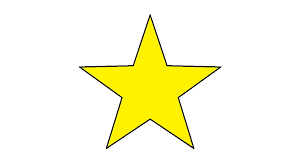 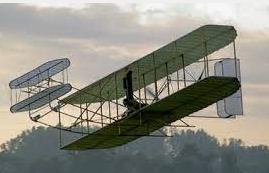 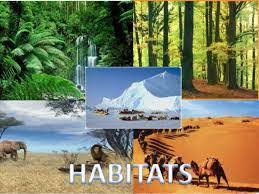 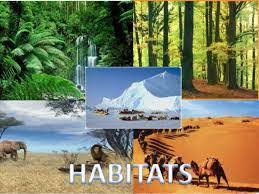 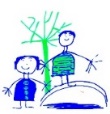 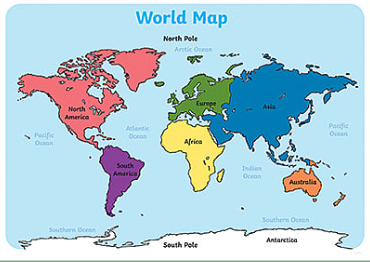 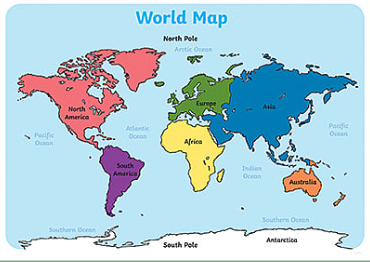 